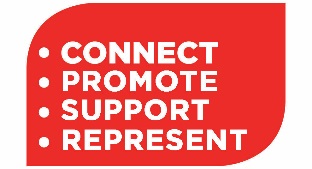 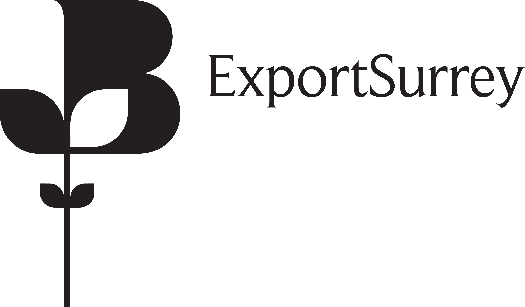 INTERNATIONAL TRADE NOTICEPreference and non-Preference Certificates of Origin- No Deal Brexit									                                Date: 15th February 2019  If you do have any questions, please feel free to contact us.  Kind Regards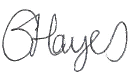   Gary Hayes  International Trade Manager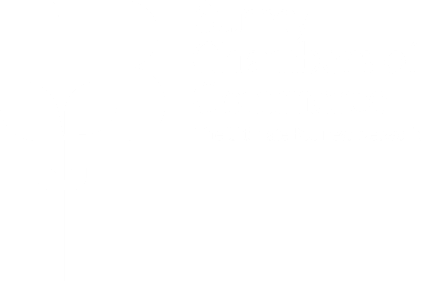 